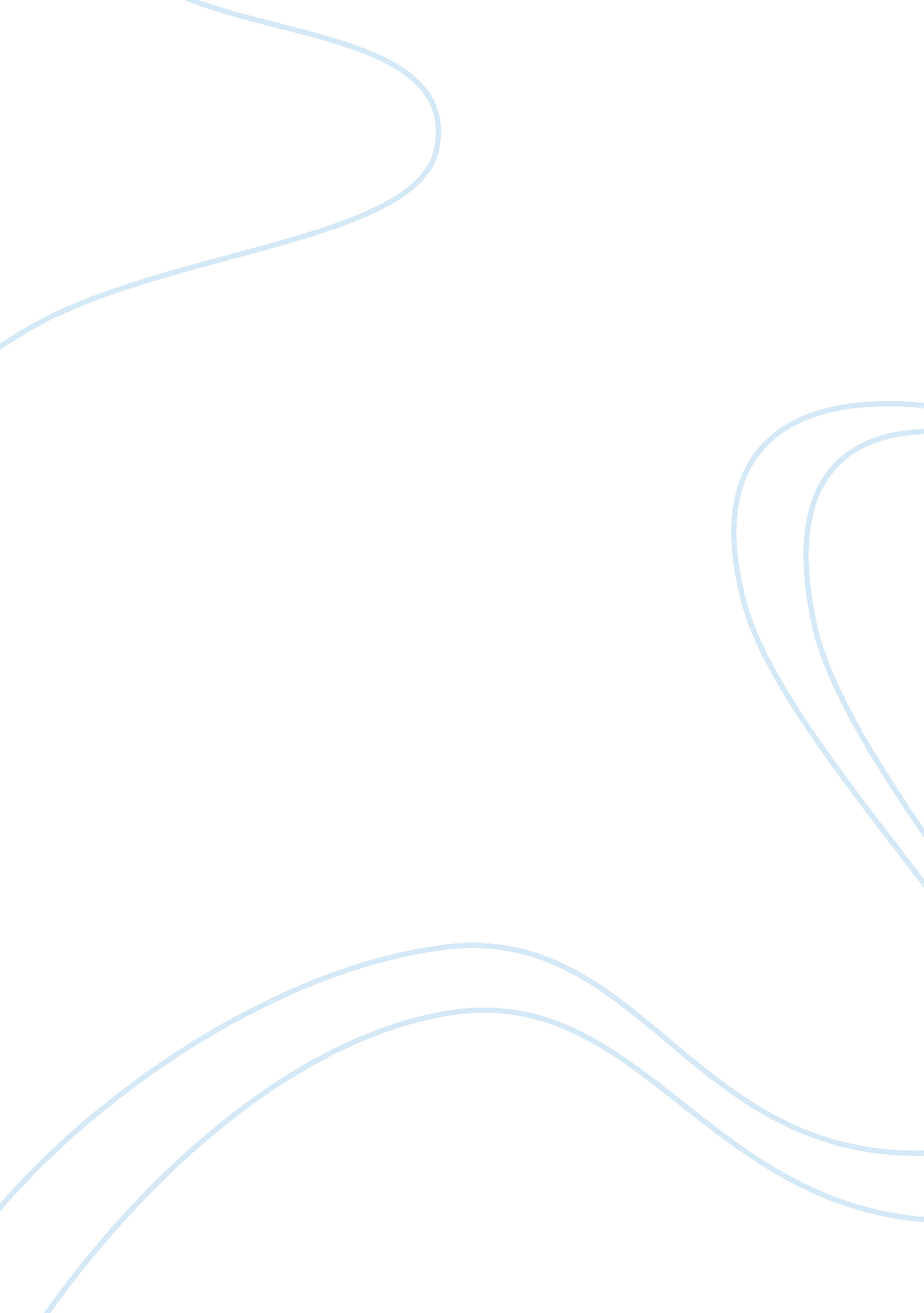 Develop a ten-step action plan for what you will do to become a better critical a...Business, Management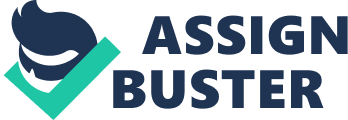 Topic: Application: Action Plan to become a better critical and logical thinker of the 
University 

Topic: Application: Action Plan to become a better critical and logical thinker 
Critical thinking and arguments emanating out of it are alternative beats of the same heart. The mind is the domain of both these faculties. As such every argument will essentially have a counter-argument. With the critical approach it is possible to reach out to the most acceptable conclusion/solution to an issue. Mind and the heart have to work in tandem in an effort to find the solution. Arguments, in popular parlance, have a bad reputation as to argue is not considered as a good habit. But it is no so. Antony Weston (2008) writes, “ Arguments are efforts to support certain views with reasons. Arguments in this sense are not pointless; in fact, they are essential.”(xi) My ten-step action plan to become a better critical and logical thinker is follows. But to say that I will achieve those steps within the stipulated dates will be a wrong assumption. To say that I will achieve the next step after achieving the first step will also be far from truth. But I will honestly go through the plan at a fixed time every day, think over the points, critically examine my shortcomings, and try to improve. 
My ten-step action plan is: 
1. Acquire knowledge. I would like to speak on the subject with authority as such I will try to comprehend the subject matter well. 
2. I will be logical in presentation of my viewpoints. I am willing to accept my fallacies. I do not say, whatever I say is correct; but whatever ‘ correct’ is there in the world belongs to me! 
3. While criticizing the viewpoint of my opponent I will not be harsh. But I will be assertive and firm. I will not buckle under pressure. 
4. While exercising command over the arguments, my opponent should know that he is up to a tough but reasonable individual. 
5. I attach great importance about the comprehension of opponent, and the likely points on which he will cross me. 
6. I will keep the alternative course of defense ready 
7. I will avoid offensive criticism, and try to win over the heart of the opponent. 
8. I will constantly analyze my position and think about the necessity to change my strategy. 
9. I will always be ready to compromise on my terms giving some room for the viewpoint of the opponent. 
10. Victory or defeat is of no consequence to me. The key to my action plan is honest efforts. 

Reference Cited 
Weston, A. (2009). A Rulebook for arguments. Indianapolis, IN: Hackett Publishing 
Company, Print 